    ST ’S CATHOLIC PRIMARY SCHOOL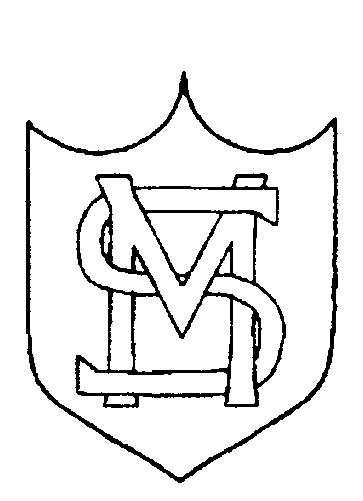                                         ACHIEVEMENT   2019PHONICS (End of Year 1)END OF KEY STAGE 1 (END OF YEAR 2)PERCENTAGES ACHIEVING AT LEAST THE EXPECTED STANDARDREADINGWRITINGMATHEMATICSPERCENTAGES ACHIEVING GREATER DEPTHREADINGWRITINGMATHEMATICSSCIENCEEND OF KEY STAGE 2 2019ProgressReading, Writing and Mathematics % (combined)Average Scaled Score SCHOOLLOCAL AUTHORITYNATIONAL86%81%82%SCHOOLLOCAL AUTHORITYNATIONAL79%70%75%SCHOOLLOCAL AUTHORITYNATIONAL79%65%69%SCHOOLLOCAL AUTHORITYNATIONAL85%73%76%SCHOOLLOCAL AUTHORITYNATIONAL21%21%25%SCHOOLLOCAL AUTHORITYNATIONAL21%12%15%SCHOOLLOCAL AUTHORITYNATIONAL26%19%22%NUMBER OF PUPILSSCHOOL – EXPECTED STANDARD + %NATIONAL – EXPECTED STANDARD  + %All Pupils618782Male 328180Female299385             SUBJECT% at EXPECTED  STANDARD % at HIGHER STANDARDNational 2019              Reading 7327School 2019                   Reading 8225National 2019              Mathematics7927School 2019              Mathematics 8925National 2019Grammar, Punctuation and Spelling 7836School 2019Grammar, Punctuation and Spelling9365National 2019               Writing 7820School 2019               Writing          8924National 2019               Science83School 2019               Science 84SubjectProgress ScoreProgress RateReading -0.17AverageWriting+0.79AverageMathematics +0.25Average             School      Local Authority            National % of pupils achieving the expected standard in reading, writing and mathematics                78                67                65  % of pupils achieving the higher standard in reading, writing and mathematics                  7                               11                 11               School        Local Authority              NationalReading                  105.34       104.51                        104.41Mathematics                106.49        105.57                 105.05Grammar, Punctuation and Spelling               111.5                 106.3